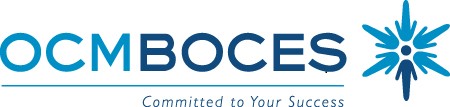 Higher Education Emergency Relief Fund Reporting    Requirements for Awarding Student Emergency GrantsReport Date: 10/07/2020An acknowledgment that the institution signed and returned to the Department the Certification and Agreement and the assurance that the institution has used, or intends to use. No less than 50 percent of the funds received under the Section 18004(a)(1) of the CARES Act to provide Emergency Financial Aid Grants to StudentsOCM BOCES Adult Education signed and submitted the Funding Certification and Agreement with the U.S. Department of Education on 5/21/20. The institution has used, or intends to use, not less than 50 percent of the funds received under Section 18004(a)(1) of the CARES Act to provide Emergency Financial Aid Grants to students.The total amount of funds that the institution will receive or has received from the Department pursuant to the institution’s Certification and Agreement (for) Emergency Financial Aid Grants to students.OCM BOCES has received $421,310.00 from the Department of Education pursuant to the Certification and Agreement (for) Emergency Financial Aid Grants to students.The total amount of Emergency Financial Aid Grants distributed to students under Section 18004(a)(1) of the CARES Act as of the date of submission (i.e. as of the 30-day report and every 45 days thereafter).OCM BOCES has distributed $421,309.84 under Section 18004 (a)(1) as of June 19, 2020.The estimated total number of students at the institution eligible to participate in programs under Section 484 in Title IV of the Higher Education Act of 1965 and thus eligible to receive Emergency Financial Aid Grants to students under Section 18004 (a)(1) of the CARES Act.OCM BOCES has determined that two hundred and twenty-four (224) students were eligible to receive funds. The total number of students who have received an Emergency Financial Aid Grant to students under Section 18004 (a)(1) of the CARES Act as of June 19, 2020.Two hundred seventeen (217) students have received an emergency Financial Aid Grant as of October 07, 2020.The methods used by the institution to determine which students receive Emergency Financial Aid Grants and how much they would receive under Section 18004 (A)(1) of the CARES Act.OCM BOCES awarded Emergency Financial Aid Grants to all full-time Title IV eligible students enrolled in the Spring 2020 term who met the criteria established by the U.S. Department of Education and/or completed a FAFSA for 2019/20 as of May 1, 2020.Students were required to apply for funding through a survey, attesting that they incurred expenses related to the disruption of campus operations due to the Coronavirus crisis.Any instructions, directions, or guidance provided by the institution to students concerning the Emergency Financial Aid Grants.An email invitation to complete a Google form survey and certify eligibility was sent to all OCM BOCES full-time students on May 10, 2020 with the following explanation:  	The U.S. Department of Education has allocated emergency funding under the Coronavirus Aid, Relief, and Economic Security (CARES) Act to help post-secondary students, like you, cover expenses related to the disruption of campus operations during the Coronavirus pandemic. Eligible expenses under a student’s cost of attendance include but are not limited to things such as food, housing/utilities, course materials, technology, health care, and child care.Please complete the survey below regarding any expenses you have incurred related to the disruption of education due to the COVID-19 pandemic.  Completing the survey may potentially qualify you potentially qualify you for emergency funding. This survey must be completed and submitted by Wednesday, May 13th 2020.’Students were asked to indicate and confirm that they incurred expenses related to the disruption of campus operations due to the coronavirus, such as food, housing, course materials, technology, health care or childcare costs and any funds received would be utilized to offset such expenses.Students were also asked to certify that they met the following         eligibility requirements:U.S. citizen or an eligible noncitizenValid Social Security numberRegistered with Selective Service if the student is a maleEarned a high school diploma, GED or completed high school in an approved homeschool settingStudent is not in default on a Title IV loanCertification of a statement of educational purposeStudent does not owe a refund on grants previously received at any collegeMaintaining the minimum satisfactory academic progress standardsStudent has not been convicted of a crime involving fraud in obtaining federal financial aidStudent has not been convicted of a drug offense while receiving federal financial aidEligibility was verified by the Financial Aid Department and Business Office through FAFSA documentation and the completion of the Google form survey. Funds were distributed to eligible students as checks through the mail.